KINVER PARISH COUNCIL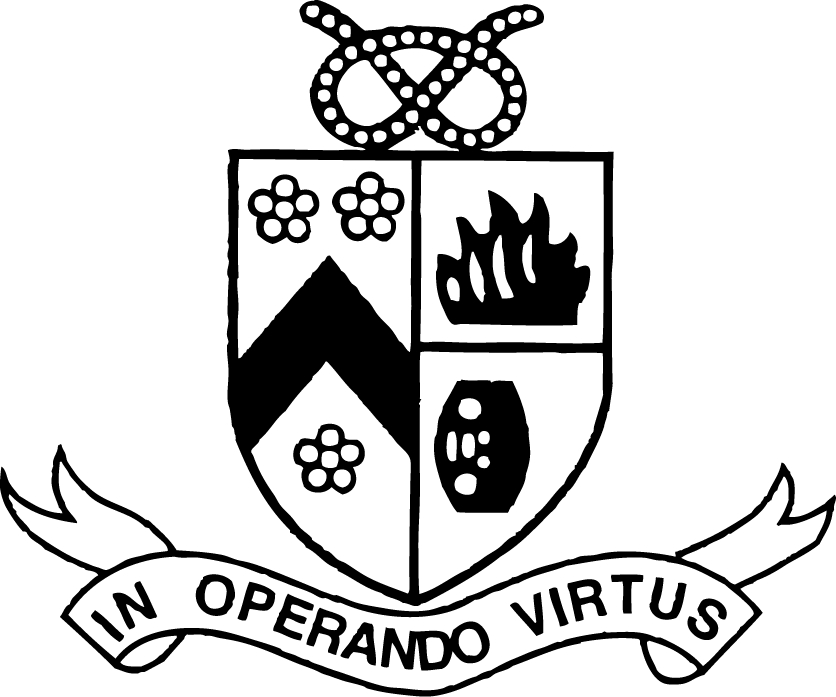 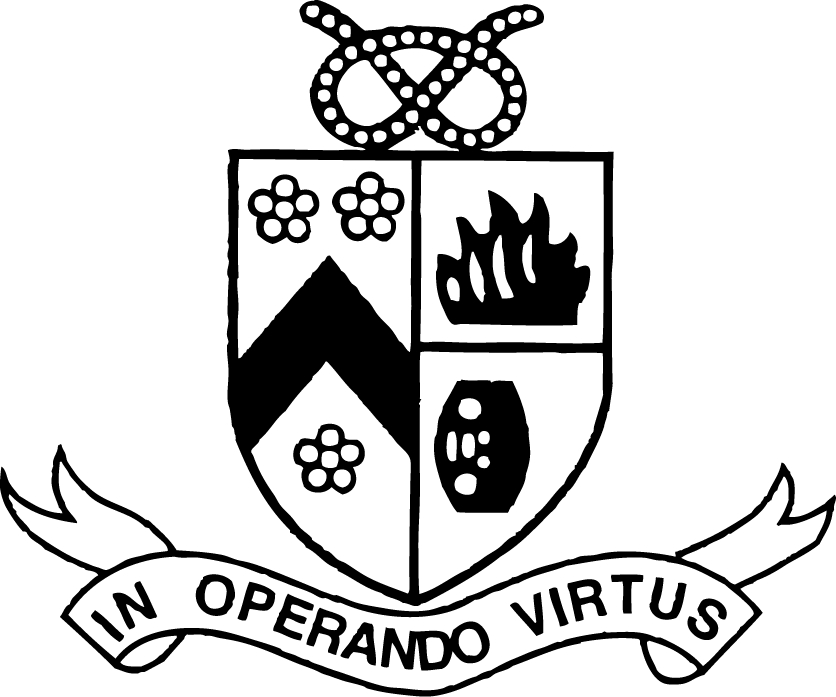 Jennifer S CreeClerk to the Council95 High Street,   									 www.kinverparish.comKinver  									           	    kinverpc@gmail.com South Staffordshire							               kinverparish@btconnect.com DY7 6HD							 		       Telephone: 01384-873878______________________________________________________________________________January 2024To Whom It May Concern:Local Organisations, Groups, Charities etcPlease find enclosed attached our current information list of parish clubs/groups and organisations.May we take this opportunity of asking, if you are not the correct person to contact in respect of the organization addressed on the envelope kindly let us know, and if possible let us have the up to date details for the correct points of contact.We keep an information leaflet (copy enclosed) and try to keep our records as up to date as possible; however, we rely on the good-will of yourselves in letting us know when there are changes of Officers within the committee’s.  This Information leaflet is available to the public who may wish to book a venue, contact the churches, enroll their child at a pre-school, join an activity/group/club, to name but a few.Modern technology is improving all the time so if you have a web site or group email address, then let us know this also and we can share on the information leaflet..Many thanks for your time.Kinver Parish Council………………………………………………………….. ………………………………………………………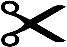 Kindly complete & return the following to our office so that we can direct enquiries in the right direction.  Email Clerk:  	kinverparish@btconnect.com    or 	Clerks assistant (Marita)  kinverpc@gmail.com 	Post:		Kinver Parish Council, 95 High St, Kinver, S. Staffs. DY7 6HDDETAILS YOU WISH TO BE AVAILABLE TO THE PUBLIC INC. ONLINE & our information sheetName of Club/Organisation etc., ……………..………………………………..… Name of contact …………………………………………………………………… Contact numbers: ………………………………………….………………………Club Web address: ……………………………………………………………….. Club email: ……………………………………………………………..………..…Meeting place, day & time ……………………………………………………………………………………………Additional details for use by Kinver Parish Council so that we can contact you.Correspondence Postal or Email Address: ………………………………………………………………………… ……………………………………………………. Please see data protection fair processing notice overleaf.Kinver Parish Council – Comber Ridge data protection fair processing noticeData ControllerYour information is ‘controlled’ by Kinver Parish Council.   We can be contacted at 95 High Street, Kinver DY7 6HD. Our telephone number is 01384 873878.  Our Data Protection Officer is Mrs Jenny Cree.  They can be contacted using the same contact information.  Purpose and Lawful Basis of ProcessingWe collect and use your information so as to enable us to process a directory of local contacts for ease of public access.  These include but are not restricted to: local authorities, churches, halls, Clubs, groups organization’s etc.  We undertake all of this in the exercise of our official authority.  RetentionWe keep your records and ask you to update them should they change.  A formal request is forwarded to the last known contact annually as a reminder should they need updating. Your rightsYou have the right to submit a request for access to your information; to have incorrect information rectified; to have your information erased and to have our use of your information restricted.  Information CommissionerIf you are unhappy about the way we have processed your information please speak to the Data Protection Officer in the first instance. However, notwithstanding this you have the right to complain to the Information Commissioner. They can be contacted at the: Information Commissioner's Office, Wycliffe HouseWater Lane, WilmslowCheshire, SK9 5AFwww.ico.org.uk GeneralThe provision of information by you to us is a statutory requirement. If you decline to provide information we may not be able to progress your application or indeed offer an interment plot to you.KINVER PARISH COUNCILJennifer S CreeClerk to the Council, Kinver  									  DY7 6HD							 		      Telephone: 01384-873878This is by no means a full / comprehensive list. We rely on the goodwill of the officers of such groups to update the contact details. If you are able to update or correct any of the contact information for any of the above, or advise of any additional Kinver Parish Club / Organisation / Group please let us know.  Your help to keep this list updated will be most appreciatedEmail: kinverpc@gmail.comTel: 01384-873878CHURCHESSt Peters Parish ChurchFor information on services see church notice boards and Website: www.stpeterskinver.org.ukRevd Rich Clarkson 01384 872556Website: www.stpeterskinver.org.ukSt Peter's Church Bell RingersBell ringing practices St Peter's KinverTower Captain Diane Awkati 01384-872003Teaching by arrangement. Sponsorship of service ringingEnville, St Mary’sServices 8am Holy communion BCP1st& 3rd Holy communion BCP: 11am2nd Matins Family Service 11amOther Sundays: Matins BCP: 11 am6.30pm Evensong BCPCover provided through St Peter’s Ministry Team KinverKinver Methodist Church, Potters CrossContact Susan Clarke 	01384 877761Sunday Services: 10 am Also occasional evenings see Website or local informationRev’d Alan Combes  	01384-8231462nd Sunday of the month at 6pm for Kinver PraiseWednesday Afternoon Fellowship 2.30pm2nd & 4th Wed at 9.45am Morning Communion Servicewww. potterscross.com     potterscrosschurch@gmail.com Sunday School 4-11 yrsJayne Allin		 01384 872917EDUCATIONBrindley Heath AcademyTel: 01384 872343Website  www.brindleyacademy.com Email: info@brindleyacademy.com Foley Infant AcademyWebsite: https://www.foleyacademy.com/ Email: info@foleyacademy.com	Tel 01384-872382Kinver Garden Day Nursery Stone Lane, KinverMonday – Friday		01384-877807Kinver High SchoolWebsite:  www.kinverhigh.co.uk	Tel: 01384 686900 Email: office@kinverhigh.co.uk Potters Cross Pre-school Playgroup07742 616192 (session time only) Mandy/GaenorEmail: potterscross@hotmail.com https://www.facebook.com/PottersCrossPreschoolPlaygroupCHARITABLE ORGANISATIONSAnthony & Gwendoline Wylde Memorial CharityTo assist those living in the Kinver & Stourbridge areaThey can assist with University fees.c/o Kirsy McEwan, Higgs & Sons, 3 Waterfront Bus PkB’Hill DY5 1LXKirsty.mcewen@higgsandsons.co.ukEnville Charities		Cllr Richard Jones		Via Enville PC emailKen Wrigley Memorial Charityc/o Kirsy McEwan, Higgs & Sons, 3 Waterfront Bus PkB’Hill DY5 1LX			0845-111-5050Kirsty.mcewen@higgsandsons.co.ukCHARITABLE ORGANISATIONSKinver United Charity Mark Middleton		01384-873201markmiddletonkinver@gmail.comLady Dorothy Grey TrustMr Jones Enville Village Trusts enville.trusts@gmail.comLiving Springs (Family Centre)www.livingsprings.co.uk HALLS FOR HIRE ETC,The Edward Marsh Centre (formerly known as KSCA)The Edward Marsh Century, Legion Dr, Kinver DY7 6ETContact Wendy Brady	07437-592544www.ksca.uk 		             kscabookings@gmail.comVolunteering contact Ann 07711-154401Methodist Church HallBob Langford		01384-873831St Peter’s Church Hall		             please go to linkhttps://www.stpeterskinver.org.uk/community/church-hall/ Stourton Village Hall, Bridgnorth Rd, StourtonBooking:  Mrs Julie Rogers		01384-872393Senior Citizens ClubJean Stokes			01384-900720Senior Citizens meet on Mondays 2.30pm to 3.30pmAt the Senior Citizens Club, Legion Drive, KinverLIBRARYKinver Community LibraryTel 01384 872348www.kinvercommunitylibrary.co.ukFacebook https://www.facebook.com/kinverlibrary TRANSPORTKinver Community BusRobert Kay 878808	Julie Rogers  07711-584632Minibus for the Elderly & HandicappedMrs J Lowe		01384-872918Kinver Volunteer BureauVolunteer services include: arranging transport for hospital, Doctors, Dentists, Hairdressers, Opticians appointments plus local shopping.They also have wheelchairs available for short-term loan.Service desk available at Kinver Library Tues, Wed and Thursdays 10am to 12 noon. 01384-872344 New volunteers always welcome to join.Clubs, Groups, Organisations etc.,Kinver Rainbows (5-7yrs Mon)Kinver Brownies (7-10yrs Mon)Kinver Guides (10-14yrs Mon)St Peter’s Church Hall	www.girlguiding.ork.uk/joinusAnthony & Gwendoline Wylde Memorial CharityTo assist those living in the Kinver & Stourbridge areaThey can assist with University fees.c/o Kirsy McEwan, Higgs & Sons, 3 Waterfront Bus PkB’Hill DY5 1LXKirsty.mcewen@higgsandsons.co.ukBrindley Heath AcademyTel: 01384 872343Website  www.brindleyacademy.com Email: info@brindleyacademy.com Chernobyl Children’s LifelineMrs Ann Becke		07711-154-401www.ccll.org.uk   email:  annbecke@btinternet.comCommunity Action Newssheet	Editor, Advertising	Julie Rogers	07711-584632Email:  juliechurchend@hotmail.co.uk Compton Hospice		www.compton-hospice.org.ukLinda White & Alison Jones		01384-878653The Edward Marsh Centre (KSCA)The Edward Marsh Centre, Legion Drive, Kinver DY7 6ETContact Wendy Brady	07437-592-544Volunteering – call Ann 	07711154401www.ksca.ukkscabookings@gmail.comFriends of Kinver Open Spaces (FoKOS)Chairman David Giddings		01384-873646Kinver Allotment AssociationContact in first instance	Chair Mike Hails 07742-449113	Roy Carrier  09740-329373Kinver Anglo-American Society Sister Cities programmeDom Toni 01384-872058      Jane Perrins 01384-877357Kinver Bowling ClubMo Millard Sec.  07500 322141Nick Geoghegan Chairman 01384-877450Email: momillard@ymail.com Kinver Board Games Club	Thurs nights from 7.30pmKinver Methodist Church Hall	07747-558661Kinver Civic Society		Lin Hingley Chairperson			01384 872958Third Monday each month, 7.15 for 7.30pm  Senior Citizens Centre, Legion DriveClubs, Groups, Organisations etc.,Kinver Colts Football Clubwww.kinvercolts.co.uk	email info@kinvercolts.co.ukMick Trollope		01384-872837Kinver Community BusRobert Kay 878806	Julie Rogers  07711-584632Kinver Community LibraryTel 01384 872348www.kinvercommunitylibrary.co.ukKinver Country Fayre CommitteeEmail:  info@kinvercountryfayre.comWebsite: www.kinfercountryfayre.comKinver Cricket Club    Sunday Cricket June-SeptemberJohn Peakman  			07721 537 333Kinver darts leagueAlan Smith		01384-400532Kinver Eco Collectivehttps://www.facebook.com/KinverEcoCollectiveJane Meyrick 	jane@kinvereco.org.uk Sally Harris   	sally@kinvereco.org.uk Kinver Edge and the Rock Houses – National TrustGiven by the Lee Family in 1917Kinver Edge Committee	mikerparker@hotmail.com Kinver Edge the VolunteersEwan Chapman 		kinveredge@nationaltrust.org.ukKinver & Enville Royal British LegionHenry Williams 878021  hhenrywilliams@btinternet.comPoppy AppealOrganiser Lin Hingley 01384-872958Kinver Exhibition FoundationGrants given for uniforms, books etc., to students at Kinver High and further education establishments.Mr T Wood   		01384-872656Kinver Film Society	Membership Sec. 01562-882669  Committee Sec. 01384-873637www.kinverfilmsociety.co.uk  Email  kinverfilmsoc@gmail.comKinver Fitness CollectiveWalk, jog, run for fun and fitness in a safe and supported environment.https://www.facebook.com/groups/425676594241257/Kinver Flag Fund (Community Action initiative)To celebrate important events – weddings, birthdays etc. by sponsoring flying the flag by the White Harte Annexe, funds are distributed to local clubs/groups/organisations01384-878208 A/P Justin Randle kinverflagfund@gmail.com Kinver Folk SingersSecond Tues in the month 7.30pm Senior Citizens Hallhttps://www.facebook.com/groups/549885042938148 Kinver Garden Day Nursery Stone Lane, KinverMonday – Friday		01384-877807Kinver GuidesRegister your interest at www.girlguiding.org.uk/joinusKinver High SchoolWebsite:  www.kinverhigh.co.uk	Tel: 01384 686900 Email: office@kinverhigh.co.uk Kinver Historical Society1st Wed each month 7.45pm Senior Citizens Club	Deborah Allen		01384-877994Email:  debanddave@outlook.comKinver & District Horticultural SocietyGeraldine Wooddisse 01384-394789Michelle Richards 07954 573552We meet last Thursday of the month, St Peter’s Church Hall Vicarage Drive DY7 6HJ at  7pm for 7.30pm Email: michelle.kinverhorti@hotmail.com Website: www.kinverhorti.org.ukKinver Light Operatic Society (KLOS)Phillippa Hickinbottom	07429-095987Kinver Methodist Wednesday FellowshipMeet Potters Cross Methodist ChurchEvery Wednesday at 2.30 pmKathleen Carlton		01384-872427Kinver Old Peoples WelfareLin Hingley		01384-872958Val Davis		07746223745Kinver Open GardensMary Tromans  01384-872144 	mary@spinweb.co.ukKinver Parish Walking GroupTuesdays 10am 		    	contact Mick Harringtonmickharrington100@hotmail.com            Tel: 01384-877399Kinver Probus	Sec. Ron Wicken 01384-293940   www.kinverprobus.co.ukKinver Rotary ClubPresident  	Neil Brazier 		07703 336030Secretary  	Nigel Williams  		07804 662226Facebook	https://www.facebook.com/kinverrotary/Kinver Scouts, Cub Scouts & Beaver Scouts The Scout Hut, Scout Wood, The Compa, Kinver DY7 6HRhttps://stourbridgescouts.org/16th-stourbridge-kinver/ Beavers: Wed 6 to 7.15pm (Vicky Mills)Cubs: Thurs 6 to 7.15pm and 7.15 to 8.30pm (Alison Blakeway)Scouts: Mon 7 to 9pm (Andy HumphriesClubs, Groups, Organisations etc.,Kinver Twinning AssociationSec. Chris Baker		07969-439-098Email: kin.mer@aol.com Kinver Society of Model Engineers LtdMike Harrison		0121-602-2019www.kinvermodelengineers.org.ukRailway Track, Legion Drive (by the Marsh Playing Fields)Kinver Youth CaféTuesdays at the KSCA from 6-8pm for ages 11-16Facebook: https://www.facebook.com/KinverYouthCafe Faye Saunders				07977-270116Lady Dorothy Grey TrustCllr Jones c/o Enville Parish CouncilLiving Springs Family Centrewww.livingsprings.co.uk	email: info@livingsprings.co.uk Mary Stevens Hospice ShopHigh Street Kinver			01384-878854Margaret Morris Movement International LtdExercise to MusicTues mornings 10am to 11am at KSCAMo Millard 07500 322141Email: momillard@ymail.com Methodist Church HallBob Langford		01384-873831Minibus Trust for the Elderly Judith Lowe 01384-872918 or 07733-405879New Kinver Players		Rehearsal nights Mon & Thurs 7.30pm Edward Marsh Centre Legion Drive	     Website:  www.nkp.org.ukhttps://www.newkinverplayers.org.uk/get-in-touch-and-find-usPotters Cross Pre-school Playgroup07742 616192 Email  Potterscross@hotmail.com Facebook @PottersCrossPreschoolPlaygroupSave Kinver GreenbeltWebsite: www.savekinvergreenbelt.co.uk  email: contactus@savekinvergreenbelt.co.uk Senior Citizens ClubHigh Street Kinver DY7 6ERMonday 2pm to 3.30pmJean Stokes  01384-671367Slimming WorldWed 6.30pm Edward Marsh Centre, Legion Dr, KinverSue Dutton  07450-910745Stourton WI		Ann Carr 01384-878569Stourton Village Hall, Bridgnorth Rd, StourtonBooking:  Mrs Julie Rogers		01384-872393St Peter’s Church Bell RingersDiane Awkati St Peter’s Church Tower Captain 07748-567911You may also wish to sponsor the service bells and dedicate to a special occasion.St Peter’s Church Hall		             please go to linkhttps://www.stpeterskinver.org.uk/community/church-hall/ U3A – University of 3rd Age (Retired or Semi-retired)Speakers meeting last Friday in the month 2-4pm KSCAApprox. 300 members and some or their groups are:-Bird Watching, Choir, Craft, Curling, Cylcling, French, History, Italian, Music & Jazz, Quiz, Singing for fun, Spanish, Table Tennis, Tai Chi, Ukulele and Walking.membership@u3akinver.org    www.u3akinver.org.comUNITE TAEKWON-DO 07980-656882/ 01562/827250Website: www.unitetkd.co.uk    email Kai@unitetkd.co.uk Classes across all age groups Little Kickers 4-7yrsJuniors 8-13 yrs, Adults 14+UNITE YOGA – Sarah 07903-947961/01562-827250Monday Mornings Gentle Yoga at Senior Citizens centre KinverFriday Morning’s mixed level at Edward Marsh CentreTuesday Both classes at Stourton Village HallEmail Sarah at info@uniteyoga.co.uk Walking for healthMondays 10am Edward Marsh Centre, Legion Dr, Kinver Sue Fallon		07952 465 613This is by no means a full list. We rely on the goodwill of the officers of such groups to update their contact details. If you are able to update or correct any of the contact information for any of the above, or advise of any additional Kinver Parish Club / Organisation / Group please let us know.  Your help to keep this list updated will be most appreciatedEmail: kinverpc@gmail.comTel: 01384-873878